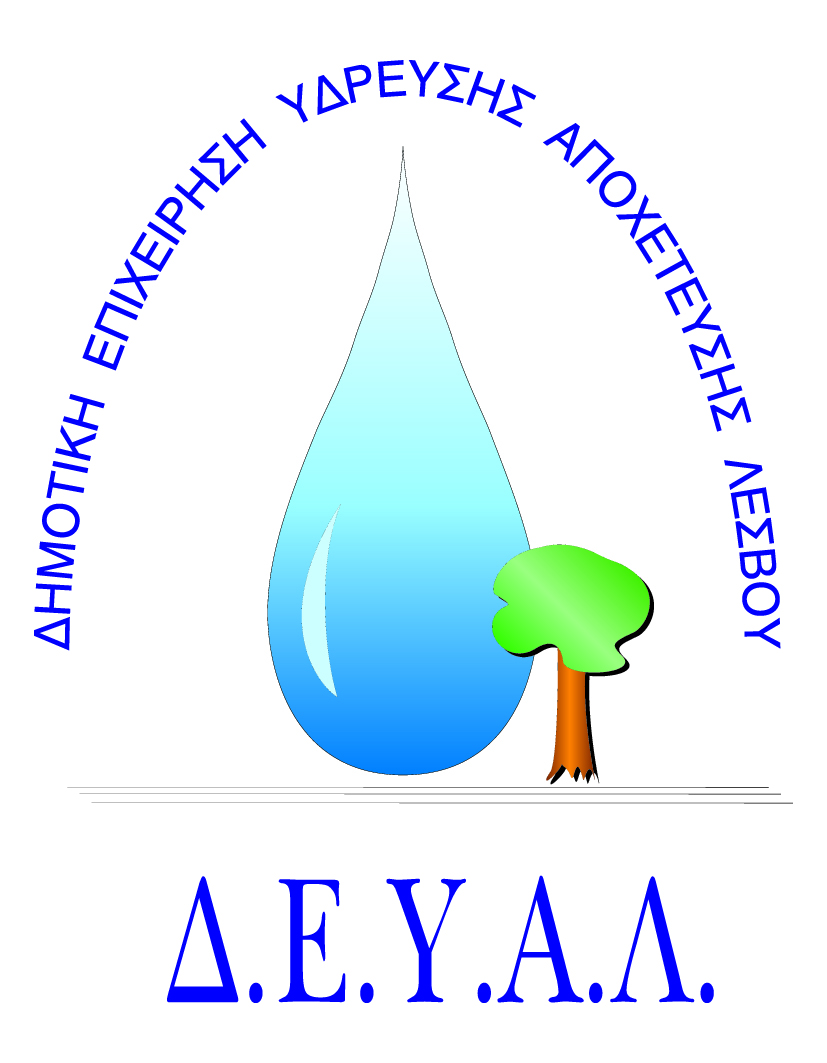  ΔΙΑΔΗΜΟΤΙΚΗ ΕΠΙΧΕΙΡΗΣΗ				Μυτιλήνη 1-4-2024	ΥΔΡΕΥΣΗΣ ΑΠΟΧΕΤΕΥΣΗΣ				Αριθ.πρωτ: 2790	ΛΕΣΒΟΥ        ΤΕΧΝΙΚΗ ΥΠΗΡΕΣΙΑΤαχ. Δ/νση	: Ελ. Βενιζέλου 13-17Ταχ. Κωδ.	: 81100 ΜυτιλήνηΠληροφορίες:  : Ευστράτιος ΓιαννούληςΤηλέφωνο	: 2251024444Fax		: 2251040121Ε-mail		: protokolo@deyamyt.grΠΡΟΣ:	ΜΜΕΔΕΛΤΙΟ ΤΥΠΟΥΣας γνωστοποιούμε ότι στα πλαίσια κατασκευής του έργου "Αντικατάσταση Τμημάτων δικτύων ύδρευσης πόλης Μυτιλήνης", από αύριο 2/4/2024 ημέρα Τρίτη, λόγω εργασιών στην διασταύρωση των οδών Οικονόμου Τάξη (Λοχαγού Μανωλακέλλη) με Αναπαύσεως στην περιοχή της Χρυσομαλλούσας θα ισχύουν τα εξής κυκλοφοριακά μέτρα: Η άνοδος στην οδό Αναπαύσεως δεν θα είναι υνατή. Η διέλευση των οχημάτων από και προς την περιοχή του κοιμητηρίου Χρυσομαλλούσης θα γίνεται μέσω της οδού Λοχαγού Μανωλακέλλη.Επιπροσθέτως, δεν θα είναι δυνατή η διέλευση των οχημάτων  από την οδό Οικονόμου Τάξη προς την οδό Λοχαγού Μανωλακέλλη και από την οδό Λοχαγού Μανωλακέλλη προς την Οικονόμου Τάξη. Οι εργασίες θα έχουν διάρκεια 5 ημέρες.      Από την ΔΕΥΑΛ.